ПРИКАЗ                                                                                JAKAPУ04.02.2019г.                                                                                            №О проведении  контроля деятельности МБОУ «Каракольская сош»         Согласно плану отдела образования на 2020 год, утвержденному приказом № 76 от 27.01.2020г,  Положению о ведомственном контроле за деятельностью образовательных  учреждений  МО «Онгудайский район» (приказ № 699 от  18.12.2018г.)приказываю:Провести с 05.02.2020г. по 15.02.2020г.   контроль  деятельности МБОУ «Каракольская   сош».Утвердить состав группы для проведения  контроля в следующем составе:Акпашева Л.П., зам.начальника отдела образования, председатель;Апитова Г.А.. зав.РМКТепукова А.З., методистГонохова Е.С., методистКудачинова И.В., методистБабыкова Т.А., методистКинова О.Н.. специалистКлемякина Ф.В., специалистЧадина А.С., юристУтвердить план-задание по проведению  контроля (приложение).Исполнение приказа возложить на зам.начальника отдела образования Акпашеву Л.П., руководителя МБОУ «Каракольская сош» Сыева У.А.Контроль оставляю за собой Начальник отдела образования                                    И.В.Тенгерекова 20-0-36Муниципальное образование«Онгудайский район»Администрация района (аймака)Отдел образования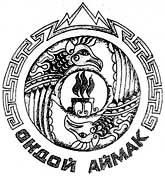 Муниципал тозолмо«Ондой аймак»Муниципал тозолмонин администрациязыУреду болуги